Муниципальное общеобразовательное учреждениеНовская основная школаУТВЕРЖДЕНО Приказ № 30-1/ОД«21» июля 2017Порядокрассмотрения обращений граждан в муниципальном общеобразовательном учреждении Новской основной школеОбщие положенияПредметом регулирования настоящего Порядка является организация обеспечения своевременного и полного рассмотрения обращений граждан в общеобразовательной организации муниципальном общеобразовательном учреждении Новской основной школе (далее – Учреждение) с уведомлением заявителей о принятии по ним решений и направление ответов в срок, установленный законодательством Российской Федерации.Настоящий Порядок определяет и регламентирует организацию работы с обращениями граждан в Учреждении.Рассмотрение обращений граждан в Учреждении регламентируется следующими нормативными правовыми актами: Федеральным законом от 29.12.2012 № 273-ФЗ «Об образовании в Российской Федерации», Федеральным законом от 02.05. 2006 № 59-ФЗ «О порядке рассмотрения обращений граждан Российской Федерации», законом Российской Федерации от 27.04.1993 № 4866-1 «Об обжаловании в суд действий и решений, нарушающих права и свободы граждан», Федеральным законом Российской Федерации от 27.07 2006 № 149-ФЗ «Об информации, информационных технологиях и о защите информации», Гражданским процессуальным кодексом Российской Федерации от 14.11. 2002 № 138-ФЗ.Настоящий Порядок является локальным нормативным актом Учреждения (далее – локальные нормативные акты), регламентирующим образовательные отношения в Учреждении.Положения настоящего Порядка распространяются на все устные обращения; обращения, поступившие в письменной форме или в форме электронного документа; индивидуальные и коллективные обращения граждан (далее – обращения).Обращения граждан в Учреждение поступают в виде предложений, заявлений и жалоб.Предложение – вид обращения гражданина (группы граждан), направленного на улучшение организации деятельности Учреждения, решение вопросов организации образовательного процесса, содержания детей в Учреждении и других направлений.Заявление - вид обращения гражданина (группы граждан) по вопросам реализации принадлежащих ему (ей) или другим гражданам конституционных прав, свобод и законных интересов.Жалоба - вид обращения гражданина по поводу восстановления нарушенных его либо другого лица (лиц) прав, свобод и законных интересов.Сведения о месте нахождения Учреждения, почтовом адресе для направления обращений, о телефонных номерах и адресе электронной почты для направления обращений; информация о личном приёме граждан руководителем Учреждения размещаются на информационном стенде в Учреждении и официальном сайте Учреждения в информационно-телекоммуникационной сети «Интернет» (https://novskaya.edu.yar.ru/)  (далее – сайт Учреждение).Обращения граждан могут быть направлены в Учреждение:почтой России по адресу: 152049 Ярославская область, Переславский район, с. Новое, ул. Школьная, д.102электронной почтой по адресу: shkola.novoe@yarregion.ru; по телефону: 8(485-35)4-05-30.Самостоятельная передача заявителями письменных обращений или курьером направляется по адресу: 152049 Ярославская область, Переславский район, с. Новое, ул. Школьная, д.102. График работы: понедельник, вторник, среда, четверг, пятница - с 9.00 до 18.00; обеденный перерыв - с 13.00 до 14.00.Все поступающие обращения граждан в Учреждение подлежат обязательному рассмотрению.Отказ в приёме обращений, рассмотрение которых входит в компетенцию Учреждения, недопустим.С целью ознакомления родителей (законных представителей) несовершеннолетних обучающихся с настоящим Порядком Учреждение размещает его на информационном стенде в Учреждении и (или) на сайте Учреждения.Права граждан и обязанности должностных лиц Учреждения при рассмотрении обращений граждан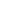 Гражданин на стадии рассмотрения его обращения в Учреждении имеет право:представлять дополнительные документы и материалы по рассматриваемому обращению либо обращаться с просьбой об их истребовании, в том числе в электронной форме;знакомиться с документами и материалами, касающимися рассмотрения обращения, если это не затрагивает права, свободы и законные интересы других лиц;получать письменный ответ по существу поставленных в обращении вопросов, за исключением случаев, предусмотренных действующим законодательством Российской Федерации;получать уведомление о переадресации обращения в государственный орган, орган местного самоуправления или должностному лицу, в компетенцию которых входит разрешение поставленных в обращении вопросов;обращаться с жалобой на принятое по обращению решение или на действия (бездействие) в связи с рассмотрением обращения в административном и (или) судебном порядке в соответствии с законодательством Российской Федерации;обращаться с заявлением о прекращении рассмотрения обращения.Должностные лица Учреждения (далее – должностные лица) обеспечивают:объективное, всестороннее и своевременное рассмотрение обращений граждан, в случае необходимости с участием граждан, направивших обращения;получение, в том числе в электронной форме, необходимых для рассмотрения письменных обращений граждан документов и материалов в других государственных органах, органах местного самоуправления и у иных должностных лиц, за исключением судов, органов дознания и органов предварительного следствия;принятие мер, направленных на восстановление или защиту нарушенных прав, свобод и законных интересов граждан;уведомление гражданина о направлении его обращения на рассмотрение в другой государственный орган, орган местного самоуправления или иному должностному лицу в соответствии с их компетенцией.Конфиденциальные сведения, ставшие известными должностным лицам при рассмотрении обращений граждан, не могут быть использованы во вред этим гражданам, в том числе, если они могут повлечь ущемление чести и достоинства граждан.Основными требованиями к качеству рассмотрения обращений являются:достоверность предоставляемой заявителям информации о ходе рассмотрения обращения;чёткость в изложении информации;полнота информирования заявителей о ходе рассмотрения обращения;удобство и доступность получения информации заявителями о порядке рассмотрения обращений.Требования, учитывающие особенности работы с обращениями граждан в электронной форме:обеспечение возможности получения заявителями информации о работе с обращениями на сайте Учреждения;обеспечение возможности для заявителей представлять документы в электронном виде с использованием сайта Учреждения;обеспечение при направлении заявителем обращения в форме электронного документа представления заявителю электронного сообщения, подтверждающего поступление обращения в Учреждение.Рассмотрение письменных обращений и обращений граждан, поступивших по почтеПоступающие в Учреждение письменные обращения (бандероли, посылки) принимаются уполномоченным лицом, ответственным за регистрацию обращений граждан (далее – уполномоченное лицо).В целях обеспечения безопасности при работе с письменными обращениями они подлежат обязательному вскрытию и предварительному просмотру. В случае выявления опасных или подозрительных вложений в конверте (бандероли, посылке) работа с письменным обращением приостанавливается до выяснения обстоятельств и принятия соответствующего решения уполномоченным лицом, ответственным за регистрацию обращений граждан.При приёме письменных обращений:проверяется правильность адресности корреспонденции;вскрываются конверты, проверяется наличие в них документов (разорванные документы подклеиваются);поступившие с письмом документы (паспорт, военный билет, трудовая книжка, пенсионное удостоверение, фотографии и другие приложения к письму) подкалываются под скрепку после текста письма, затем подкалывается конверт. В случае отсутствия самого текста письма работником, принимающим почту, подкалывается бланк с текстом «Письменного обращения к адресату нет», который прилагается к конверту.По выявленным нарушениям и недостаткам составляются акты на письма:к которым прилагаются вложенные в конверты денежные знаки, ценные бумаги и т.п.;при вскрытии которых не обнаружилось обращения;в конвертах которых обнаружилась недостача документов, упоминаемых автором или вложенной в конверт описью документов.Акт составляется в двух экземплярах и подписывается уполномоченным лицом. При этом один экземпляр акта посылается отправителю, второй приобщается к полученным документам и передается вместе с ними на рассмотрение.Ошибочно (не по адресу) присланные письма возвращаются на почту невскрытыми.Регистрация письменных обращений и обращений граждан, поступивших в Учреждение по электронной почте, производится уполномоченным лицом, в течение одного дня с даты их поступления.Письменные обращения и обращения граждан, поступивших в Учреждение по электронной почте, регистрируются в журнале регистрации обращений граждан.Журнал регистрации обращений граждан должен включать следующие разделы: регистрационный номер; дата поступления обращения; Ф.И.О. заявителя; вопрос, по которому обращается заявитель; адрес, по которому направляется ответ; результат рассмотрения. Если обращение коллективное, то регистрируется автор, в адрес которого просят направить ответ. В аннотации указывается общее число авторов.На каждом обращении проставляется дата регистрации и регистрационный номер.Анонимные обращения (обращение лица (группы лиц) без указания фамилии, имени, отчества, адреса, даты, личной подписи) не подлежат регистрации и соответственно рассмотрению. Анонимные обращения, содержащие сведения о готовящемся или совершенном преступлении, незамедлительно направляются для проверки в правоохранительные органы.Уполномоченное лицо при регистрации проверяет установленные реквизиты письма, наличие указанных автором вложений и приложений. При необходимости проверяет поступившие обращения на повторность.Повторными считаются обращения, поступившие от одного и того же лица по одному и тому же вопросу, если со времени подачи первого обращения истёк установленный законодательством Российской Федерации срок рассмотрения или заявитель не согласен с принятым по его обращению решением. Повторные обращения граждан ставится на контроль.Обращения одного и того же автора, по одному и тому же вопросу, поступившие до истечения срока рассмотрения, считаются первичными.Не считаются повторными письма одного и того же автора, но по разным вопросам; обращения, в которых содержатся новые вопросы или дополнительные сведения.Прошедшие регистрацию обращения граждан в зависимости от содержания вопроса в тот же день направляются для рассмотрения руководителю Учреждения (далее – руководитель).Обращения граждан по вопросам, не относящимся к компетенции Учреждения, в течение 5 (пяти) дней со дня их регистрации пересылаются должностными лицами в соответствующие организации или соответствующему должностному лицу, в компетенцию которых входит решение поставленных в обращении вопросов, с уведомлением гражданина, направившего обращение.Основания для отказа в рассмотрении обращения:в письменном обращении, обращении по электронной почте не указаны фамилия гражданина, направившего обращение, и адрес, по которому должен быть направлен ответ;в обращении содержатся сведения о подготавливаемом, совершаемом или совершенном противоправном деянии, а также о лице, его подготавливающем, совершающем или совершившем. Обращение подлежит направлению в государственный орган в соответствии с его компетенцией;текст письменного обращения не поддается прочтению;полномочия представителя заявителя не подтверждены в порядке, установленном законодательством Российской Федерации (в случае подачи жалобы).Обращение может быть зарегистрировано, но не рассмотрено по существу, если:обращение того же лица (группы лиц) и по тем же основаниям было ранее рассмотрено и во вновь поступившем обращении отсутствуют основания для пересмотра ранее принятого решения;по вопросам, содержащимся в обращении, имеется вступившее в законную силу судебное решение;обращение направлено лицом, которое признано недееспособным решением суда, вступившим в законную силу;обращение подано в интересах третьих лиц, которые возражают против его рассмотрения (кроме недееспособных лиц);обращение содержит нецензурные либо оскорбительные выражения, угрозы жизни, здоровью и имуществу должностного лица.В случаях, указанных в пункте 18 настоящего раздела, лицо, направившее обращение, оповещается о данном решении с указанием одной из перечисленных причин.По письменному обращению и обращению, поступившему по электронной почте, руководителем должно быть принято одно из следующих решений о:принятии к рассмотрению;направлении в другие организации и учреждения;приобщении к ранее поступившему обращению;сообщении гражданину о невозможности рассмотрения его обращения;сообщении гражданину о прекращении переписки.Обращения, рассмотренные руководителем, передаются уполномоченному лицу для последующего направления обращения заместителю руководителя или соответствующим работникам для рассмотрения и подготовки ответа.Проект ответа гражданину, подготовленный лицом, ответственным за исполнение поручения (указанного в поручении руководителя), согласовывается заместителем руководителя.Ответственность за своевременное, всестороннее и объективное рассмотрение обращений в равной степени несут все указанные в резолюции исполнители.Обращения, поступившие с пометкой о срочности доставки «Вручить немедленно» или «Срочно», рассматриваются незамедлительно.Передача обращений граждан от одного работника другому осуществляется только через уполномоченное лицо.Если рассмотрение обращения поручено группе лиц и в резолюции не указан ответственный исполнитель, то ответственным за подготовку ответа является лицо, указанное в резолюции первым.Если в поручении по обращению несколько исполнителей, то они не   позднее, чем за 5 (пять) дней до истечения срока ответа на обращение, представляют ответственному исполнителю отчёт для составления ответа.Исполненными считаются обращения граждан, если рассмотрены все поставленные в них вопросы, приняты необходимые меры и авторам даны исчерпывающие ответы.В случае, если данных, указанных в обращении, недостаточно для принятия окончательного решения, запрашиваются необходимые материалы для заключения и обоснованного принятия решения.Срок рассмотрения обращений граждан не должен превышать 30 (тридцати) дней со дня их регистрации, если в резолюции не указан другой срок исполнения. Обращения, не требующие дополнительной проверки и изучения, рассматриваются в течение 10 (десяти) дней. Окончанием срока рассмотрения обращения считается дат решения вопроса.При невозможности исполнения обращения в сроки, установленные пунктом 30 настоящего раздела, необходимо решить вопрос о продлении срока рассмотрения. Продлить срок рассмотрения обращения может только руководитель, но не более чем на один месяц.Результаты рассмотрения обращения сообщаются его автору.Ответ должен быть конкретным, ясным по содержанию, обоснованным и охватывать все вопросы, поставленные в обращении.В ответах о результатах рассмотрения обращений граждан необходимо:сослаться на номер и дату регистрации обращения;кратко изложить содержание обращения гражданина (указать фамилию, имя, отчество);если в обращении поставлено несколько вопросов, ответ строится раздельно по каждому рассмотренному вопросу, абзацы нумеруются арабскими цифрами и начинаются подзаголовком, отражающим существо поставленного вопроса;при невозможности решения вопроса в сроки, установленные пунктом 30 настоящего раздела, изложить причины задержки и срок окончательного разрешения (для снятия обращения с контроля);дополнительно сообщить об окончательных результатах разрешения;указать виновных лиц, дать оценку их действиям, послуживших причиной для возникновения обращения, сообщить о мерах взыскания (в случае отсутствия виновных - изложить ответ на данный вопрос по существу со ссылкой на законодательство Российской Федерации).В ответах на обращения граждан не допускаются:взаимоисключающая по содержанию информация;формальный подход к решению поставленных в обращении вопросов;отсутствие информации о мерах, принятых с целью устранения выявленных недостатков;отсутствие информации о результатах рассмотрения хотя бы одного из поставленных в обращении вопросов;отсутствие информации о продлении сроков рассмотрения (если таковое имеется) с сообщением об этом обратившемуся лицу.Если просьба, изложенная в обращении, не может быть разрешена положительно, то указывается, по каким причинам она не может быть удовлетворена.Исполнитель и лицо, подписавшее ответ, несут ответственность за полноту, содержание, ясность и чёткость изложения сути ответа, достоверность ссылки на нормативные правовые акты.Обращения, на которые даются промежуточные ответы с контроля не снимаются.Ответы на обращения граждан подписывают руководитель.Подлинные документы (паспорта, дипломы, трудовые книжки и др.) возвращаются заявителю заказным отправлением вместе с ответом. При этом в ответе должны быть перечислены их наименования и указано общее количество листов приложения.При рассмотрении обращения не допускается разглашение сведений, содержащихся в обращении, а также сведений, касающихся частной жизни гражданина, без его согласия.Не является разглашением сведений, содержащихся в обращении, при направление письменного обращения в государственный орган, орган местного самоуправления или должностному лицу, в компетенцию которых входит решение поставленных в обращении вопросов.Перед передачей ответов заявителям на отправку уполномоченное лицо проверяет наличие подписей, соответствие и наличие приложений, указанных в ответе, правильность написания индекса почтового отделения, адреса, фамилии и инициалов корреспондента и исходящего номера письма.Оформленные надлежащим образом ответы отправляются уполномоченным лицом адресатам почтовым отправлением.Ответ на обращение, поступившее в Учреждение в форме электронного документа, направляется уполномоченным лицом в форме электронного документа по адресу электронной почты, указанному в обращении.Материалы исполненного обращения с визовой копией ответа заявителю формируются уполномоченным лицом в дела.Оформление дел для архивного хранения обращений граждан осуществляется в соответствии с требованиями делопроизводства.Организация работы по приёму гражданЛичный приём граждан осуществляется руководителем в соответствии с графиком приёма граждан.В случае обращения гражданина к руководителю по срочному с точки зрения гражданина вопросу, то приём данного гражданина осуществляется в ближайшее время независимо от графика приёма.График приёма граждан руководителем размещается на сайте Учреждения и на информационном стенде в Учреждении.При личном приёме гражданин предъявляет документ, удостоверяющий его личность (паспорт, военный билет, а также иные документы, удостоверяющие личность, в соответствии с законодательством Российской Федерации).Во время личного приёма гражданин делает устное заявление либо оставляет письменное обращение по существу задаваемых им вопросов, в том числе в целях принятия мер по восстановлению или защите его или обучающихся нарушенных прав, свобод и законных интересов.Максимально допустимое время личного приёма гражданина не должно превышать 30 минут.В случае, если изложенные в устном обращении факты и обстоятельства являются очевидными и не требуют дополнительной проверки, ответ на обращение может быть дан устно в ходе личного приёма. В остальных случаях даётся письменный ответ по существу поставленных в устном обращении гражданина вопросов.Если в ходе личного приёма выясняется, что решение поднимаемых гражданином вопросов не входит в компетенцию Учреждения, гражданину разъясняется, куда и в каком порядке ему следует обратиться.В ходе личного приёма гражданину может быть отказано в рассмотрении его обращения, если ему ранее был дан ответ по существу поставленных в обращении вопросов.Срок ожидания заявителя в очереди при личном обращении в Учреждение не должен превышать 20 минут.Организация приёма граждан осуществляется в специально отведённом месте, учитывающим необходимость обеспечения комфортными условиями заявителей.Для ожидания приёма гражданами, заполнения необходимых документов отводится место, оборудованное столом, стульями, а также необходимыми канцелярскими принадлежностями (для возможности оформления документов).Учёт устных обращений граждан и содержание устного обращения заносятся в журнал регистрации личных обращений граждан.Журнал регистрации личных обращений граждан должен включать следующие разделы: регистрационный номер; дата обращения; Ф.И.О. обратившегося; тематика обращения; адрес, по которому направляется ответ; результат рассмотрения.В случае, если устные обращения граждан принимаются по телефону, звонивший предупреждается о том, что в целях соблюдения требований Федерального закона от 27 июля 2006 г. № 152-ФЗ «О персональных данных» разговор с ним записывается и ему даются устные ответы по вопросам, входящим в компетенцию Учреждения.Устные обращения граждан, принятые по телефону, в журнале не регистрируются.Результаты рассмотрения обращений гражданКонечными результатами предоставления рассмотрения обращения являются:ответ на все поставленные в обращении (устном, в письменной форме или в форме электронного документа) вопросы или уведомление о переадресовании обращения в соответствующую организацию или орган, в компетенцию которого входит решение поставленных в обращении вопросов;отказ в рассмотрении обращения (устного, в письменной форме или в форме электронного документа) с изложением причин отказа.Процедура рассмотрения обращения завершается путём направления ответа или отказа по существу обращения заявителя и получения гражданином результата рассмотрения обращения в письменной или устной форме или в форме электронного документа.Анализ обращений граждан, поступивших в УчреждениеРуководитель систематически анализирует обращения граждан, содержащиеся в них практические замечания с целью своевременного выявления и устранения причин, порождающих нарушение прав и охраняемых законом интересов граждан, обобщает предложения, принимает меры по снижению количества жалоб, уменьшению повторных обращений.По результатам работы с обращениями граждан формируется отчёт по работе с обращениями граждан с разбивкой на письменные и устные обращения, по видам и типам обращений.